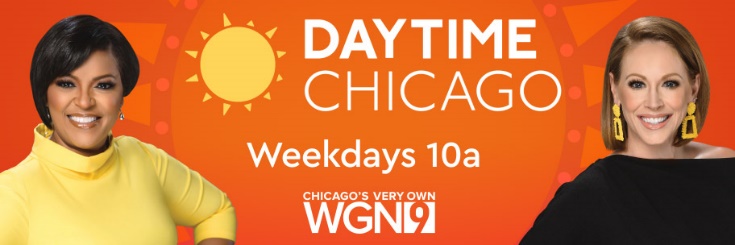 October 24, 2022Byline: Sandra GuibordLink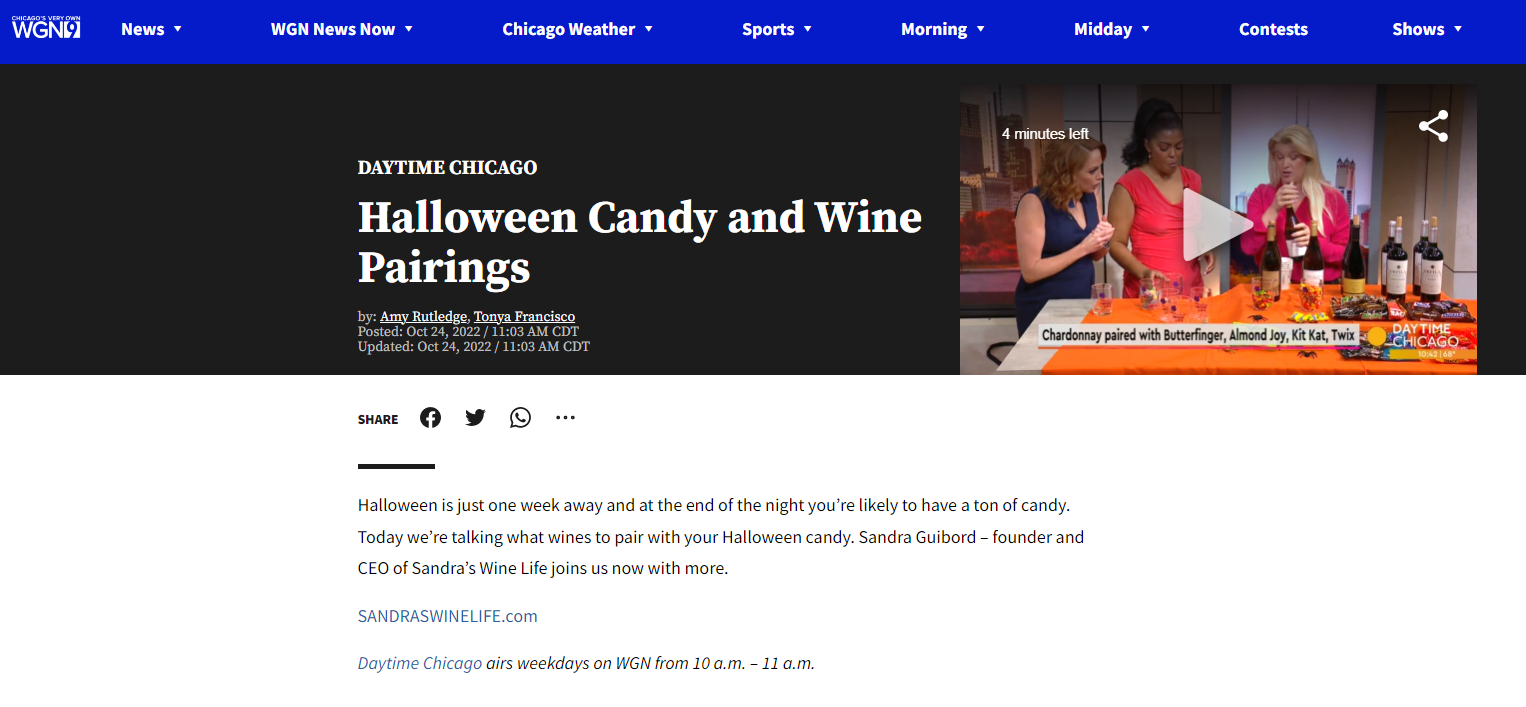 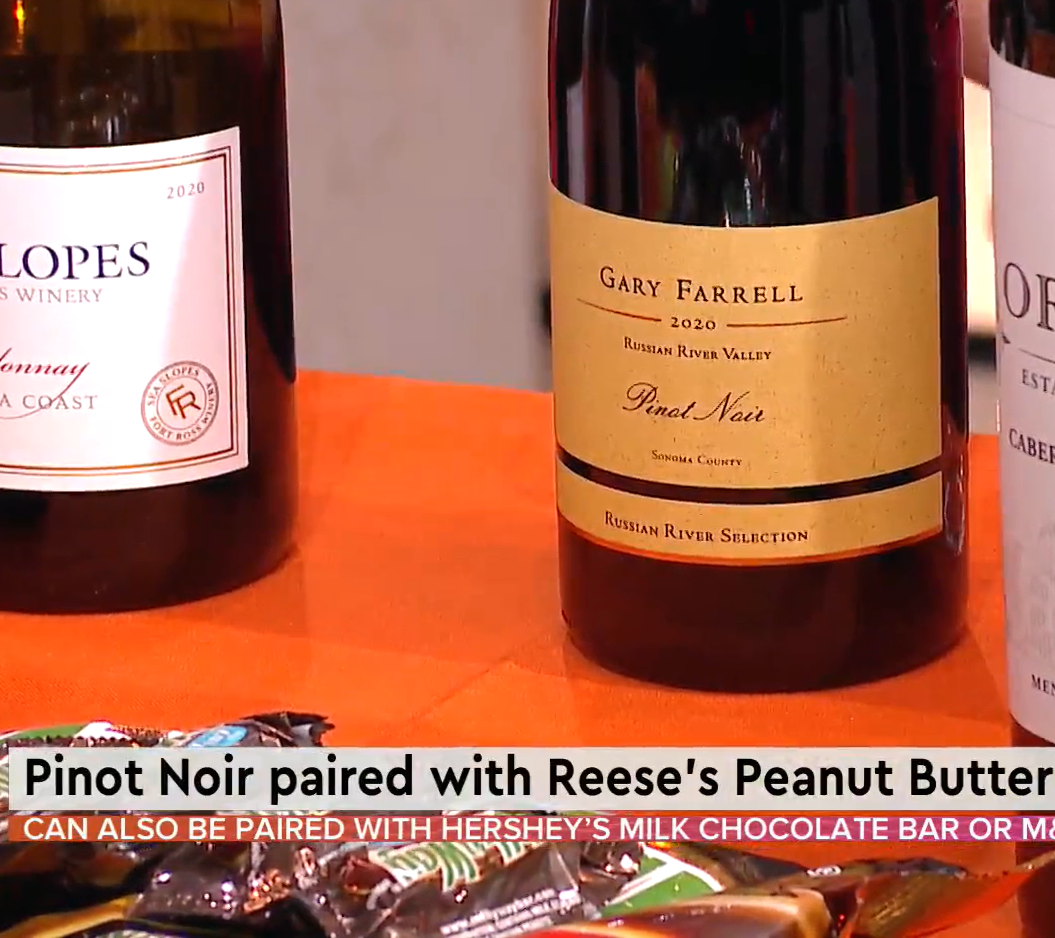 